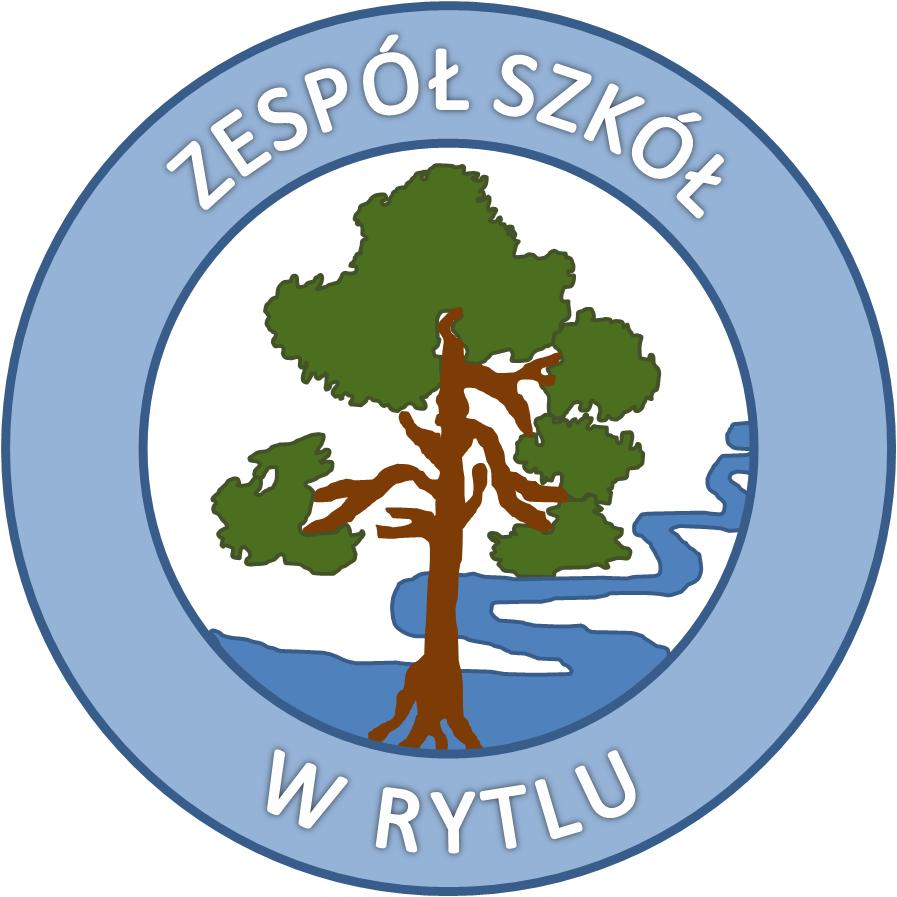 Szkolny ProgramWychowawczo - Profilaktyczny  Zespołu Szkół w Rytlu na rok szkolny2022/2023SPIS TREŚCI 1. Podstawa prawna2. Diagnoza sytuacji wychowawczej środowiska szkolnego3. Przyjęta wizja szkoły4. Przyjęta sylwetka wychowanka5. Cele programu6. Adresaci i realizatorzy programu7. Efekty działań wychowawczych  na danym poziomie wiekowym8. Rola i zadania wychowawcze nauczycieli9. Prawa i obowiązki uczniów10. Procedury szkolne – metody w sytuacjach kryzysowych z udziałem uczniów11. Przyjęte cele główne i zadania programu 12. Działania profilaktyczne skierowane do nauczycieli13. Działania profilaktyczne skierowane do rodziców14. Ewaluacja programu15. Postanowienia końcowe1.     Podstawa prawna: Konstytucja RP art. 72;Konwencja o Prawach Dziecka art. 3, 19, 33;ustawa z dnia 7 września 1991 r. o systemie oświaty;ustawa z dnia 14 grudnia 2016r.Prawo oświatowe z późniejszymi zmianami;ustawa o wychowaniu w trzeźwości i przeciwdziałaniu alkoholizmowi;ustawa o przeciwdziałaniu narkomanii;ustawa o postępowaniu w sprawach nieletnich;Rozporządzenie Ministra Edukacji Narodowej z dnia18 sierpnia 2015r. w sprawie zakresu i form prowadzenia w szkołach i placówkach systemu oświaty działalności wychowawczej, edukacyjnej, informacyjnej i profilaktycznej w celu przeciwdziałania narkomanii;Rozporządzenie Ministra Edukacji Narodowej z dnia 9 sierpnia 2017r. w sprawie warunków organizowania kształcenia, wychowania i opieki dla dzieci i młodzieży niepełnosprawnych, niedostosowanych społecznie i zagrożonych niedostosowaniem społecznym;Rozporządenie MEN z dnia 25 sierpnia 2017 r.   w sprawie zasad i organizacji pomocy psychologiczno – pedagogicznej w publicznych przedszkolach, szkołach i placówkach;Rozporządzenie MEN z dnia 28 sierpnia 2017 r. zmieniające rozporządzenie   w sprawie zasad i organizacji pomocy psychologiczno – pedagogicznej w publicznych przedszkolach, szkołach i placówkach;Rozporządzenie MEN z dnia 22 lipca 2022 r. zmieniające rozporządzenie   w sprawie zasad i organizacji pomocy psychologiczno – pedagogicznej w publicznych przedszkolach, szkołach i placówkach;Program wychowawczo – profilaktyczny szkoły i placówki oświatowej najważniejsze zmiany (Dz. U. z 2017r., poz. 59) Prawo Oświatowe;Rozporządzenie MEN z dnia 17 sierpnia 2021r. zmieniające rozporządzenie w sprawie czasowego ograniczania funkcjonowania jednostek systemu oświaty  w związku z zapobieganiem, przeciwdziałaniem i zwalczaniem COVID-19Wytyczne MEN, MZ i GIS dla publicznych i niepublicznych szkół i placówek od 1 września 2020r. z późniejszymi zmianami.Statut szkoły.2.    Diagnoza sytuacji wychowawczej środowiska szkolnego Badania przeprowadzone w roku 2021/2022 szkolnym wskazują, iż problemy występujące w szkole dotyczą głównie:Zwiększenia u uczniów poczucia przestrzegania praw szkolnych oraz praw dziecka.Przeciwdziałania zjawiskom przemocy i agresji.Uczenia obrony przed agresją oraz pohamowania zachowań agresywnych.Kontynuowania profilaktyki uzależnień od narkotyków, dopalaczy, alkoholu i nikotyny.Dbania o rozwój kultury osobistej uczniów.Uczenia wrażliwości, akceptacji i tolerancji.Poprawiania stosunków interpersonalnych.Dbania o bezpieczeństwo w szkole i poza nią.Przeciwdziałania zjawiskom wandalizmu i wulgaryzmów.Uwrażliwiania uczniów na niebezpieczeństwo jakie niesie ze sobą zbyt częste i zbyt długie korzystanie z Internetu.Rozmawiania z uczniami na temat agresji, przemocy w Internecie.Zwiększenia skuteczności nauczania zdalnego, jeśli powróciłoby w nowym roku szkolnym.3.    Przyjęta wizja szkoły      Nasza szkoła chce być placówką, w której: panuje życzliwa i bezpieczna atmosfera, oparta na wzajemnym szacunku, współpracy i dialogu nauczycieli, uczniów i rodziców;udziela się pomocy i wsparcia oraz aktywnie współdziała we wszystkich sprawach dotyczących uczniów;dba się o kształtowanie szacunku do historii, tradycji i kultury;uczeń motywowany jest do systematycznej i rzetelnej pracy;uczeń ma zapewnioną opiekę i pomoc psychologiczno – pedagogiczną.4.    Przyjęta sylwetka wychowanka      Uczeń nabywa w naszej szkole cech ważnych dla prawidłowego funkcjonowania w życiu, tj.:samodzielność – uczeń kieruje swoim działaniem, dociera do różnych źródeł informacji, potrafi dokonać wyboru wartości, radzi sobie w sytuacjach problemowych, rozstrzyga wątpliwości i problemy moralne zgodnie z przyjętą hierarchią wartości, potrafi dokonać samooceny, prezentuje własny punkt widzenia i uwzględnia poglądy innych ludzi;odpowiedzialność – uczeń odpowiada za swoje wyniki w nauce, za skutki podejmowanych decyzji, potrafi odróżnić rzeczywistość  od wyobraźni, podporządkowuje się określonym zasadom życia społecznego, dba o zdrowie i życie własne i innych;twórczość – uczeń rozumie potrzebę doskonalenia i rozwijania samego siebie, tworzy własny warsztat pracy, rozwija swoje zainteresowania, rozwiązuje zadania problemowe związane z otaczającym go światem;systematyczność- uczeń potrafi skrupulatnie i regularnie wykonywać swoje obowiązki, zgodnie z panującymi regułami, w ramach ustalonego planu;etyczność – uczeń odróżnia prawdę od kłamstwa, umie współdziałać z innymi, rozumie sens praw i obowiązków, szanuje siebie                         i innych, szanuje dobro wspólne, dba o estetyczny wygląd własny i otoczenia.5.    Cele programu       Podstawowym celem szkolnego Programu Wychowawczo-Profilaktycznego jest: wspomaganie i wspieranie naturalnego rozwoju wychowanka poprzez: zaspokajanie jego indywidualnych potrzeb, rozwijanie indywidualnych potencjałów i możliwości, budowanie wspierającej relacji nauczyciel-uczeń; wskazywanie mocnych i słabych stron;przeciwdziałanie agresji oraz cyberprzemocy - kształtowanie sposobu myślenia  i postaw uznawanych za pożądane poprzez: kreowanie i wskazywanie wzorców, przekazywanie wartości istotnych z punktu widzenia kultury i relacji międzyludzkich, kształtowanie i wzmacnianie postaw prospołecznych;profilaktyka zachowań ryzykownych poprzez: diagnozowanie zagrożeń, wyposażanie uczniów w wiedzę i umiejętności pomagające w radzeniu sobie z tymi zagrożeniami, proponowanie alternatywnych sposobów funkcjonowania, ochrona przed bezpośrednimi niebezpieczeństwami;motywowanie do systematycznej i rzetelnej pracy poprzez wskazywanie szybkich i efektywnych sposobów uczenia się, prezentowania korzyści wynikających z planowania i organizacji pracy własnej;korekcja deficytów i urazów powstałych w toku wcześniejszego wychowania poprzez: diagnozę deficytów, stwarzanie takich sytuacji, by uczeń mógł zdobywać doświadczenia korygujące dotychczasowe urazy, udzielanie wsparcia terapeutycznego.6.    Adresaci i realizatorzy programu:  Adresatami niniejszego programu są:wszyscy uczniowie naszej szkoły;rodzice – w pierwszym rzędzie odpowiedzialni za wychowanie swego dziecka – naszego ucznia;nauczyciele, którzy jednocześnie pełnią rolę realizatorów tego programu.   Działania adresowane do wszystkich uczniów: zapoznanie uczniów z obowiązującymi w szkole regulaminami, w tym z ich prawami i obowiązkami, omówienie na lekcjach wychowawczych organizacji pracy szkoły, podstawowych zapisów Statutu, WSO i Programu Wychowawczo-Profilaktycznego;propagowanie szacunku dla kultury, tradycji i zdrowego stylu życia, udział w tradycyjnych świętach i obrzędach narodowych, lokalnych i szkolnych;budowanie poczucia przynależności do społeczności szkolnej;budowanie i aktywizowanie zespołu klasowego.     Działania skierowane do rodziców: monitorowanie potrzeb i oczekiwań rodziców wobec programu wychowawczo-profilaktycznego szkoły:rozmowy i konsultacje indywidualne;dyskusje podczas wywiadówek klasowych;anonimowe sondaże ankietowe.psychoedukacja: wykłady o tematyce wychowawczej z udziałem pedagoga, psychologa, zaproszonych specjalistów.     Działania skierowane do nauczycieli: rozmowy i konsultacje indywidualne;dyskusje podczas posiedzeń Rady Pedagogicznej;udzielanie wsparcia w sytuacjach kryzysowych i konfliktowych.7. Efekty działań wychowawczych  na danym poziomie wiekowym:a) przedszkole:Sfera fizyczna:- uczeń wie, że należy dbać o higienę osobistą;- uczeń wie w jaki sposób może zapobiegać rozprzestrzenianiu się wirusa COVID -19;- stara się stosować nawyki higieniczne w życiu codziennym;- uczeń zna podstawowe zasady bezpieczeństwa, stara się je przestrzegać;-  uczeń wie jak zachować się w sytuacjach zagrożenia;- uczeń poznaje zasady zdrowego odżywiania się i ich wpływ na zdrowie i kondycję fizyczną.Sfera intelektualna:- uczeń potrafi dłużej skupić uwagę na określonym zadaniu;- uczeń poznaje otaczający go świat fizyczny i społeczny, odnajduje w nim swoje miejsce;- uczeń jest zmotywowany do podejmowania systematycznej i rzetelnej pracySfera emocjonalna:- uczeń rozróżnia emocje i uczy się ich kontrolowania;- uczeń stara się podporządkować poleceniom nauczyciela;- uczeń cechuje się tolerancją wobec odmienności kulturowej, językowej bądź fizycznej;- uczeń wie do kogo zwrócić się z problemem.Sfera społeczna:- uczeń zna podstawowe normy zachowania się w różnych sytuacjach;- kulturalnie odnosi się do innych;- zna najprostsze zasady współpracy w grupie rówieśniczej.Sfera duchowa:- potrafi w prostych sytuacjach życiowych odróżnić dobro od zła;- rozumie, że dobre zachowanie spotyka się z aprobatą otoczenia, a złe z dezaprobatą.b) Klasy I – III szkoła podstawowa:Sfera fizyczna:- uczeń rozumie potrzebę dbałości o higienę osobistą;- uczeń wie w jaki sposób może zapobiegać rozprzestrzenianiu się wirusa COVID -19;- uczeń zna podstawowe zasady bezpieczeństwa i higieny pracy, stara się je przestrzegać;-  uczeń wie jak zachować się w sytuacjach zagrożenia, zna telefony alarmowe;- uczeń poznaje zasady zdrowego odżywiania się i ich wpływ na zdrowie i kondycję fizyczną;- stara się poprawnie wartościować i wybierać programy telewizyjne, gry komputerowe oraz kontrolować czas korzystania z nich; - uczeń docenia znaczenie aktywności ruchowej, - uczeń poznaje współzależność między człowiekiem, a środowiskiem naturalnym.Sfera intelektualna:- uczeń zna swoje prawa i obowiązki. - uczeń czuje się członkiem zespołu klasowego, aktywnym i odpowiedzialnym za pracę i atmosferę  w nim panującą;- dziecko podejmuje próby twórczego uczestnictwa w kulturze, poznaje rolę i znaczenie kultury i sztuki w życiu człowieka;- uczeń poznaje otaczający go świat fizyczny i społeczny, odnajduje w nim swoje miejsce;-  rozpoznaje swoje uzdolnienia, stosuje wiedzę i umiejętności w życiu codziennym, uczestniczy w konkursach wiedzy;- uczy się krytycznie i racjonalnie korzystać z oferty medialnej.Sfera emocjonalna:- uczeń rozróżnia emocje i uczy się ich kontrolowania;-  potrafi zachować się w sytuacjach konfliktowych;- dziecko uczy się wrażliwości na potrzeby innych, przyswaja sobie podstawowe zasady tolerancji;Sfera społeczna:- dziecko ma poczucie przynależności do klasy, współdziała w grupie, uczy się postaw społecznych, wychowuje się do demokracji              i samorządności.-  uczeń poznaje i stosuje elementarne normy współżycia społecznego w grupie rówieśniczej;- dziecko uczy się uczciwości, odpowiedzialności, asertywności, dokonywania słusznych wyborów.Sfera duchowa:- uczeń kształtuje w sobie poczucie tożsamości narodowej, przynależności do społeczności lokalnej i regionalnej, religijnej;- uczeń rozumie rolę i znaczenie rodziny w życiu człowieka. c) Klasy IV – VIII szkoła podstawowa:Sfera fizyczna:- uczeń dba o higienę osobistą, rozwój fizyczny i psychiczny;- uczeń wie w jaki sposób może zapobiegać rozprzestrzenianiu się wirusa COVID -19- uczeń zna zagrożenia związane z używkami typu papierosy, alkohol, narkotyki i  środki psychoaktywne;- uczeń docenia znaczenie sportu, rekreacji i wypoczynku na świeżym powietrzu, działa na rzecz ochrony swojego najbliższego środowiska.Sfera intelektualna:- potrafi świadomie korzystać ze środków komunikacji masowej, zna i wykorzystuje w praktyce podstawowe zasady posługiwania się komputerem i technologią informacyjną;- uczeń zna definicje cyberprzemocy i potrafi się od niej obronić.- uczeń poznaje sposoby samodzielnego zdobywania wiedzy, rozwijania uzdolnień i zainteresowań;Sfera emocjonalna:- uczeń posiada wiedzę na temat emocji i ich wpływu na życie;- uczeń potrafi samodzielnie rozwiązywać sytuacje konfliktowe;- uczeń poznaje swoje możliwości i predyspozycje;- uczeń wie, co to tolerancja i asertywność-  potrafi sprostać stawianym przed nim wymaganiom związanym z dalszą edukacją.Sfera społeczna:- uczeń posiada poczucie tożsamości narodowej;- uczeń zna podstawowe zasady obowiązujące w stosunkach międzyludzkich, stosuje w praktyce obowiązujące procedury zachowania się w sytuacjach problemowych; - uczeń przyswaja postawy społeczne, uczy się demokracji i samorządności.Sfera duchowa:- uczeń staje się wrażliwy na potrzeby innych, zna podstawowe zasady tolerancji; - uczeń postępuje zgodnie z zasadami Dekalogu;- uczeń pogłębia swoją wiedzę nt. rodziny i zasad jej funkcjonowania;- uczeń rozumie znaczenie praw naturalnych i ustanowionych przez człowieka.- uczeń ma rozbudowane zainteresowanie otaczającą go rzeczywistością;- uczeń zna rolę  rodziny w życiu człowieka;- uczeń rozumie znaczenie praw naturalnych i ustanowionych przez człowieka.8.    Rola i zadania wychowawcze nauczycieli             Wychowawcą jest każdy pracownik pedagogiczny naszej szkoły.      Wychowawca klasy:jest bezpośrednio odpowiedzialny za proces wychowania powierzonych mu uczniów, planuje i organizuje pracę klasy;motywuje wychowanków do podejmowania systematycznej pracy prowadzi lekcje wychowawcze według planu zaakceptowanego przez dyrektora.      Nauczyciel przedmiotowy:jest wychowawcą;realizuje podstawę programową i ze szczególną odpowiedzialnością troszczy się o indywidualizowanie pracy, dostosowanie wymagań edukacyjnych oraz udzielanie pomocy psychologiczno-pedagogicznej wobec ucznia ze specjalnymi potrzebami edukacyjnymi na każdej lekcji.      Pedagog szkolny, pedagog specjalny, psycholog szkolny:swoimi kompetencjami i warsztatem służy uczniom, rodzicom i nauczycielom;udziela porad i konsultacji.9.    Prawa i obowiązki uczniów             Uczeń w naszej szkole ma w szczególności prawo do:realizacji na terenie szkoły praw wynikających z Konwencji o Prawach Dziecka;właściwie zorganizowanego procesu kształcenia, zgodnie z zasadami higieny pracy umysłowej;właściwie zorganizowanego kształcenia związku z zapobiegniem, przeciwdziałaniem i zwalczaniem COVID 19;opieki wychowawczej oraz pomocy psychologiczno-pedagogicznej.      Uczeń w naszej szkole ma obowiązek w szczególności:systematycznie i aktywnie uczestniczyć w zajęciach lekcyjnych i w życiu szkoły. Zwolnienia z lekcji może udzielić dyrektor szkoły, wychowawca klasy, pedagog lub nauczyciel danego przedmiotu na podstawie pisemnej prośby rodziców;przestrzegać obowiązujących go przepisów prawa, zasad kultury i społecznych norm współżycia w odniesieniu do kolegów, nauczycieli i innych pracowników oraz gości szkoły.      Uczeń w naszej szkole może być nagrodzony za bardzo dobre i  dobre wyniki w nauce  i zachowaniu lub inne osiągnięcia w życiu szkolnym:stypendiumksiążką lub nagroda rzeczową;dyplomem.Wobec ucznia naszej szkoły, który nie przestrzega przyjętych norm i zwyczajów zachowania, dopuszcza się stosowanie m.in. następujących sankcji i konsekwencji:upomnienie ustne nauczyciela lub wychowawcy na forum klasy;upomnienie wpisane do dziennika klasowego przez każdego pracownika pedagogicznego;ustne upomnienie dyrektora szkoły;pisemna nagana dyrektora szkoły wraz z pisemnym powiadomieniem rodziców;obniżenie oceny z zachowania.10. Procedury szkolne – metody w sytuacjach kryzysowych z udziałem uczniówPostępowanie w sytuacjach kryzysowych z udziałem ucznia, powinno być prowadzone w możliwie najszybszym czasie i przy zapewnieniu bezpieczeństwa psychofizycznego ucznia. Uczeń i jego rodzice mają prawo do pełnej informacji o sytuacji i podjętych przez szkołę działaniach ich dotyczących. Osobą odpowiedzialną na terenie szkoły za respektowanie praw ucznia jest dyrektor szkoły. Osobą odpowiedzialną za monitorowanie respektowania praw ucznia jest Przewodniczący Samorządu Uczniowskiego. Uczniowie wykraczający poza normy i zasady zachowania akceptowane w szkole ponoszą sankcje przewidziane w rozdziale Prawa i Obowiązki Ucznia.Procedury dotyczą następujących sytuacji:podejrzenia o zakażeniu ucznia, nauczyciela, pracownika szkoły przez COVID 19;stosowania agresji fizycznej przez ucznia (bójka, pobicie, wymuszenie);stosowania przez ucznia agresji słownej (mowa nienawiści);kiedy uczeń uniemożliwia swoim zachowaniem prowadzenie lekcji;palenia papierosów/e-papierosów przez ucznia na terenie szkoły;nierealizowanie przez ucznia obowiązku szkolnego - wagary;podejrzenia nauczyciela wobec ucznia, który może być pod wpływem alkoholu, narkotyków, środków psychoaktywnych;stosowania cyberprzemocy (Internet, telefon)11. Przyjęte cele i zadania programu wychowawczo -profilaktycznego SFERA ROZWOJU UCZNIA: FIZYCZNAStrategiczny cel rozwojowy: osiągnięcie przez ucznia adekwatnej do etapu rozwoju dojrzałości w sferze fizycznejSTREFA ROZWOJU UCZNIA : INTELEKTUALNAStrategiczny cel: osiągnięcie dojrzałości intelektualnej ucznia adekwatnej do jego możliwości rozwojowychSFERA ROZWOJU UCZNIA: EMOCJONALNAStrategiczny cel rozwojowy: osiągnięcie przez ucznia adekwatnej do etapu rozwoju dojrzałości w sferze emocjonalnejSFERA ROZWOJU UCZNIA : SPOŁECZNAStrategiczny cel rozwojowy: osiągnięcie przez ucznia adekwatnej do etapu rozwoju dojrzałości w sferze społecznej              SFERA ROZWOJU UCZNIA: DUCHOWA                 Strategiczny cel rozwojowy: osiągnięcie przez ucznia adekwatnej do etapu rozwoju dojrzałości w sferze duchowej                  Działania profilaktyczne skierowane do nauczycieli                Działania profilaktyczne skierowane do rodziców12. Ewaluacja programuProgram Wychowawczo-Profilaktyczny nie jest dokumentem zamkniętym, może ulegać zmianom wraz ze zmieniającą się rzeczywistością wychowawczą szkoły. Analiza jego skuteczności będzie polegać na bieżącym monitorowaniu oraz corocznie  dokonywanej ewaluacji. Okresowego podsumowania efektywności działań wychowawczo-profilaktycznych dokonuje                   w obrębie zespołu klasowego wychowawca, a do oceny całokształtu tych oddziaływań, powołany przez dyrektora szkoły zespół. W roku szkolnym 2022/2023 planuje się ewaluacje zewnętrzną. Wyniki ewaluacji są jawne i prezentowane w postaci raportu. Z jego skróconą wersją dyrektor oraz koordynator zespołu zapoznaje Radę Pedagogiczną, Radę Rodziców oraz przedstawicieli Samorządu Uczniowskiego. 13. Postanowienia końcoweProgram Wychowawczo-Profilaktyczny przygotowuje i uchwala Rada Pedagogiczna po konsultacji z Radą Rodziców i Samorządem Uczniowskim.Po zakończeniu każdego roku szkolnego następuje weryfikacja Programu Wychowawczo-Profilaktycznego.Wszelkich zmian w Programie Wychowawczo-Profilaktycznym, w formie uchwalania Programu  Wychowawczo-Profilaktycznego na bieżący rok szkolny, dokonuje z początkiem każdego roku szkolnego Rada Pedagogiczna. Program Wychowawczo-Profilaktyczny wchodzi w życie z dniem jego uchwalenia.                                                                                                                                          Opracowały:Załączniki:1.Wzór planu pracy wychowawczej klasyPLAN PRACY WYCHOWAWCZEJ KLASY……………….Rok szkolny 2022/2023DIAGNOZA – CHARAKTERYSTYKA ZESPOŁU KLASOWEGO.CELE GŁÓWNE DZIAŁAŃ WYCHOWAWCZYCH.METODY SŁUŻĄCE REALIZACJI CELÓW.POMOC PSYCHOLOGICZNO – PEDAGOGICZNA DLA UCZNIÓW ZE SPECJALNYMI POTRZEBAMI EDUKACYJNYMIWYKAZ UROCZYSTOŚCI I IMPREZ KLASOWYCHTEMETYKA GODZIN WYCHOWAWCZYCH Z PODZIAŁEM NA MIESIACE W KLASACH IV – VIII SP –wg. wzoruPostawy, wartościCele szczegółoweZadaniaSposoby realizacji, metody, formyTerminy realizacjiPodmioty realizujące, wspierająceTroszczę się o zdrowie swoje i innychKształtowanie nawyków zdrowego odżywiania. zdrowie w owocach i warzywach, ograniczenie spożycia cukrów, picie wody, profilaktyka i eliminowanie  otyłości.Wsparcie dla dzieci przewlekle chorych i niepełnosprawnych.Kształtowanie sprawności fizycznej, promowanie wybranych dyscyplin sportu.Promowanie wśród uczniów i rodziców rekreacji fizycznej.Kształtowanie prawidłowej postawy ciała.pogadankifilmy edukacyjneakcje tematycznelekcje wych. fizycznegofestyn sportowo-rekreacyjnyzawody sportowewspólne kibicowanie, organizowanie pogadanek i podejowanie działań na temat alternatywnych sposobów spędzania czasu wolnegocały rokWychowawcynauczyciele pielęgniarkadyrekcja  Dbam o higienę ciała i umysłuUświadamianie znaczenia higieny osobistej (w tym szczególnie potrzeby mycia rąk), kultury stroju i estetyki wyglądu zewnętrznego.Działania mające na celu zapobieganie chorobom.Kształtowanie nawyków przestrzegania zasad bezpieczeństwa oraz odpowiedniego zachowania w szkole, w domu i w drodze do szkoły.Diagnozowanie logopedyczne w tym prowadzenie badań przesiewowych w celu ustalenia stanu mowy oraz poziomu rozwoju językowego uczniów.Uświadomienie znaczenia przestrzegania zasad związanych z zapobieganiem, przeciwdziałaniem i zwalczaniem COVID 19.Poszerzanie wiedzy na temat problemów zdrowia psychicznego (radzenie sobie ze stresem, przeciwdziałanie depresji).pogadanki na godzinach wychowawczych i zajęciach w-fu,filmy  edukacyjneprowadzenie okresowych badań uczniów,prowdzenie zajęć logopedycznych dla uczniów oraz porad i konsultacji dla rodziców i nauczyciel w zakresie stymulacji rozwou mowy uczniów i eliminowania jej zaburzeńcały rokWychowawcynauczycielepedagogpsychologpielęgniarka,logopeda, wychowawca świetlicy,rodzice„Ku trzezwości… Radość i smutek, dwie strony medalu“Uświadamianie szkodliwości palenia tytoniu, używania e-papierosów, alkoholu, narkotyków, dopalaczy i innych substancji psychoaktywnych oraz konsekwencji prawnych w tym zakresie.Kształtowanie umiejętności samodzielnego dokonywania właściwych wyborów zachowań chroniących zdrowie własne i innych.Kształtowanie umiejętności asertywnego odmawiania.Promowanie mody na życie bez używek.Udział w szerokim froncie działań środowiskowych dotyczących uzależnień.Wskazywanie na tolerancję jako czynnik warunkujący właściwe współżycie z otoczeniem.profilaktyczne godziny wychowawczeakcje profilaktyczne,konkurs profilktycznyX-XII 2022Wychowawcy, nauczyciele, pedagog, psycholog, dyrektor,współpraca z PPP w Chojnicach, Komisariatem Policji w Czersku OPiRPA w Czersku„ Akcja-motywacja“1. Popularyzacja aktywnych sposobów spędzania wolnego czasu.2. Kształtowanie postawy asertywnej.3. Poszerzanie wiedzy na temat sytuacji zagrażających zdrowiu.4. Rozwijanie umiejętności proszenia o pomoc w sytuacjach trudnych.5. Podniesienie świadomości w zakresie unikania ryzykownych zachowań w grupie rówieśniczej.profilaktyczne godziny wychowawczeakcje profilaktyczne,konkurs profilktycznyV 2023Wychwawcy, nauczyciele, dyrektor,współpraca z PPP w Chojnicach, Komisariatem Policji w Czersku OPiRPA w CzerskuCzuję się bezpiecznyPodnoszenie umiejętności udzielania pierwszej pomocy przedmedycznej.Kształtowanie umiejętności analizowania swojego postępowania i ujawniania indywidualnych problemów powstałych w kontaktach z innymi.Rozwijanie umiejętności konstruktywnego rozwiązywania konfliktów.Uświadamianie zagrożeń i zapobieganie wypadkom, w tym także związanym z komunikacją  na terenie szkoły i ruchem drogowym.Bezpieczna organizacja dowożenia do szkoły.Przeciwdziałanie zagrożeniom wynikającym ze  stosowania technologii informacyjnej i komunikacyjnej  -  cyberprzemoc.Usprawnianie dyżurów podczas przerw.Wspieranie najmłodszych uczniów przez starszych.Przypominanie zasad ewakuacji – właściwe reagowanie w sytuacjach zagrożeń.pogadanki, pokazy, warsztaty, godziny wychowawcze,kurs i egzamin na kartę rowerowąapele porządkowe, próbna ewakuacja,zapoznanie uczniow ze Statutem Szkoły, Szkolnym systemem oceniania i Programem Wychowawczo-Profilaktycznymwg. potrzebDyrekcja,wychowawcy, nauczyciele, pedagog, psychologSzanuję środowisko,w którym żyjęPoszerzanie wiedzy na temat przyrody w najbliższym otoczeniu oraz form jej ochrony.Poznawanie zależności pomiędzy stanem przyrody a życiem i zdrowiem człowieka, w tym troska o zasoby wody i konieczność jej oszczędzania.Kształtowanie postawy świadomego konsumenta.Uświadamianie wartości kulturowych wspólnoty lokalnej, zapoznanie z najbliższym środowiskiem lokalnym i specyfiką regionu.zbiórki surowców wtórnych: makulatury, baterii, nakrętekcały rokWychowawcy, nauczycielePostawy, wartościCele szczegółoweZadaniaSposoby realizacji, metody, formyTerminy realizacjiPodmioty realizujące, wspierająceZachęcanie do samorealizacji, samokształcenia.Rozwijanie zainteresowań ucznia.1.Poznawanie przez uczniów swoich uzdolnień podczas uczęszczania na kółka zainteresowań.2.Rozszerzanie pola zainteresowań.3.Osiąganie znaczących wyników w nauce.4.Rozwijanie umiejętności samodzielnego myślenia, wnioskowania oraz samodzielnego pozyskiwania wiedzy;5.Rozwijanie umiejętności logicznego myślenia, argumentowania i wnioskowania.6.Motywowanie uczniów do udziału w konkursach przedmiotowych, zawodach sportowych.7.Organizacja imprez szkolnych i pomoc uczniów w ich realizacji.Upowszechnianie osiągnięć uczniów.Organizowanie kół przedmiotowych i kół zainteresowań.Preferowanie aktywnych metod nauczania i uczenia się.Wdrażanie innowacji pedagogicznych, eksperymentów, programów autorskich.Udział w konkursach, zawodach, olimpiadach. Współpraca nauczyciel-uczeń podczas organizacji uroczystości szkolnych.Listy pochwalne, wyróżnienia dla uczniów za znaczne osiągnięcia w nauce;cały rokWychowawca, nauczyciele, pedagog,psycholog,dyrekcja,rodzice,Wspieranie ucznia w trudnościach w nauce1.Indywidualizacja procesu nauczania.2.Korzystanie z różnorodnych form i metod pracy dostosowanych do potrzeb i możliwości ucznia.3.Dostosowanie wymagań do możliwości ucznia.4.Prowadzenie zajęć wyrównawczych z poszczególnych przedmiotów dla uczniów z trudnościami w nauce.5.Prowadzenie zajęć logopedycznych, korekcyjnych, rewalidacji zgodnie z potrzebami.Współpraca z PoradniąPsychologiczno-Pedagogiczną;Kształtowanie umiejętności samodzielnego rozwiązywania problemów i szukania pomocy;Współpraca z rodzicami;cały rokNauczyciele, pedagog,psycholog,logopeda,nauczyciel rewalidacji,tyflopedagog, surdopedagogterapeuta,dyrekcja,rodzice,Uświadamianie ważnej roli edukacji w procesie kształcenia1. Podnoszenie efektów kształcenia poprzez uświadamianie wagi edukacji i wyników egzaminów zewnętrznych.2. Kształtowanie pozytywnego stosunku do zdobywania wiedzy.Godziny wychowawcze poświęcone tej tematyce, szkolne konkursy na najwyższą średnią klasycały rokWychowawca, nauczycieleZachęcanie do regularnego uczęszczania na zajęcia lekcyjne 1. Zwiększenie frekwencji uczniów na zajęciach lekcyjnych2. Uświadamianie uczniom konsekwencji braku systematyczności w nauceLekcje wychowawcze, współpraca nauczycieli  rodzicamicały rokWychowawca, nauczyciele, rodziceZachęcanie do większej aktywności w przygotowaniu do egzaminów zewnętrznych1. Wieloaspektowa praca nad zwiększeniem efektywności wyników egzaminów zewnętrznych.-wdrożenie efektywniejszego nauczania za pomocą środków wizualnych(wzrokowych)audytywnych(słuchowych) i kinestetycznych(czuciowo-ruchowych)-próbowanie, testowanie, weryfikowanie rożnych metod w nauczaniu-dobieranie odpowiednich strategii w procesie nauczania i uczenia sięcały rokWychpwawca,nauczyciele, pedagog,psychologWspieranie uczniów w okresie nauczania zdalnego1.Motywowanie uczniów do regularnego uczestnictwa na zajęciach w trybie zdalnym2.Wdrażanie atrakcyjnych środków przekazu na zajęciach w trybie zdalnym3.Kształtowanie nawyku samoorganizacji pracy własnejPogadanki, dyskusje, warsztatycały rokWychowawca,nauczyciele,pedagog,psychologPostawy, wartościCele szczegółoweZadaniaSposoby realizacji, metody, formyTerminy realizacjiPodmioty realizujące, wspierająceRozpoznaję  swoje emocje1.Kształtowanie umiejętności rozpoznawania i nazywania własnych uczyć,2. Kształtowanie umiejętności wyrażania emocji, opinii, myśli w sposób akceptowany społecznie, kontrolowanie ich.3. Kształtowanie właściwego reagowania na krytykę, opinię i sugestie innych, 4. Doskonalenie umiejętności obiektywnego postrzegania siebie i innych.Pogadanki, warsztaty, dramy,godziny wychowawczecały rokWychowawcynauczycielepedagog, psycholog  Jestem odporny na stres                                 i niepowodzenia1.Wdrażanie do zrozumienia definicji oraz przyczyn stresu.2.Rozwijanie samoświadomości na temat czynników wpływających na samopoczucie.3.Pomoc w poznaniu czynników stresogennych i własnej odporności na stres. 4. Nauka radzenia sobie ze stresem,Pogadanki, dyskusje, pokazy multimedialne, poznanie technik relaksacji – wizualizacja.cały rokWychowawcy, pedagog, psycholog, zaproszeni specjaliściPosiadam motywację do pracy1.Rozwijanie samoświadomości dotyczącej motywacji wewnętrznej i zewnętrznej i ich znaczenia dla procesu uczenia się.2.Wdrażanie do działania, motywowanie ucznia do zdobywania nowych umiejętności i wiedzy.3. Zapoznanie ucznia z metodmi skutecznego zapamiętywania i uczenia sięPogadanki, dyskusje, metoda projektów, wizualizacje, pokazy. Angażowanie różnych form motywacyjnych (konkursy, turnieje, wystawy, współzawodnictwo, rywalizacja). Chwalenie, nagradzanie uczniów za sprostanie kryterium wykonania i osiągnięte sukcesy.cały rokWychowawcy, nauczyciele, pedagog, psycholog, dyrekcjaAkceptuję samego siebie i innych1.Kształtowanie postawy szacunku wobec drugiego człowieka, empatii, przezwycieżanie uprzedzeń.2.Wzmacnianie więzi emocjonalnych, wzajemnego zrozumienia i życzliwości.3. Kształtowanie pozytywnego obrazu samego siebie, zwiększanie poczucia własnej wartości.Lekcje wychowawcze, warsztaty, pokazy, filmy edukacyjne, dyskusje, dramacały rokWychowawca, nauczyciele, pedagog, psycholog, zaproszeni specjaliści„Przyjaciele Zippiego“1.Kształtownie umiejętności radzenia sobie w sytuacjach trudnych. 2. Zachęcanie do pomagania i wspierania innych osób.3.Rozwijanie uczucia empatii.4. Poznawanie sposobów radzenia sobie w sytuacjach trudnych.5. Promowanie zdrowia  psychicznego i dobrego samopoczucia.Warszaty profilakyczne w klasach IIIX-XII 2022Pedagog,psycholog„Apteczka pierwszej pomcy emocjonalnej“1.Rozwijanie podstawowych umiejętności społecznych i emocjonalnych.2.Przygotowanie do radzenia sobie z trudnościami.3. Kształtowanie postawy optymizmu.4.Rozwijanie odporności psychicznej.5.Ćwiczenia z zakresu redukcji stresu i relaksacji.Warsztaty profilaktyczne w klasach IIII-VI 2023Pedagog, psychologPostawy, wartościCele szczegółoweZadaniaSposoby realizacji, metody, formyTerminy realizacjiPodmioty realizujące,wspierająceSpójność,współpraca w grupie1.Wykształcanie umiejętności współpracy w grupie2.Kształtowanie umiejętności przestrzegania obowiązujących reguł3.Kształtowanie umiejętności nawiązywania                               i podtrzymywania relacji z rówieśnikamiRegulaminy szkolne,kontrakt klasowy, organizacja uroczystości i spotkań klasowych takich jak: wyjazdy do kina lub teatru,wigilie klasowe,Dzień Europejski, Dzień Sportu.cały rokXIIVINauczyciele, wychowawcy, pedagog, psycholog, dyrekcjaSamokrytyka1.Kształtowanie umiejętności konstruktywnego wypowiadania opinii krytycznych wobec innych, jak również przyjmowania takich opinii o sobie.2.Umiejętność werbalnego rozwiązywania konfliktów3.Trening asertywności.Pogadanki na temat asertywności.Godziny wychowawcze, warsztaty na temat: Poznanie alternatywnych sposobów rozwiązywania konfliktów interpersonalnych.cały rokWychowawcy,pedagogpsycholognauczyciele„Konflikty – jak reagować, by nie żałować“Koleżeństwoprzyjaźń1.Postawa empatyczna  - ćwiczenia rozwijające.2.Umacnianie więzi między uczniami.3. Umiejętność radzenia sobie w sytuacjach konfliktowych.Godziny wychowawcze, warsztaty, akcje profilaktyczne, wyłanianie samorządów klasowych, pomoc w nauce uczniom słabszym.cały rokNauczyciele,opiekunowie samorządów,pedagog,psychologKultura osobista1.Dbałość o kulturę języka.2.Zapoznanie się z zwyczajami, regułami oraz zasadami panującymi w  szkole.3.Przestrzeganie zasad kultury osobistej.Lekcje wychowawcze,uroczystości i imprezy szkolnecały rokWychowawcy,nauczyciele,pedagog,psychologRespektowanie zasad demokracji1. Rozpoznawanie wartości moralnych w dokonywaniu wyborów.2. Hierarchizacja celów.Wybór przewodniczącego, samorządów klasowych,  rady samorząduwrzesieńWychowawcy,opiekunowie samorządówBudowanie wzajemnych relacjiw społeczności szkolnej opartych na zaufaniu i odpowiedzialności1. Tworzenie warunków do partnerskiej współpracy między wszystkimi członkami społeczności szkolnej2. Kształtowanie postawy dialogu, umiejętności słuchania innych.3. Rozwijanie poczucia odpowiedzialności za siebie                   i innych.Pełnienie przez uczniów funkcji takich jak: poczet sztandarowy szkoły, członkowie organizacji szkolnych, realizacja projektów edukacyjno-wychowawczych w ramach różnych przedmiotów.Realizacja Programu „Spójrz inaczej” przez klasę IVa i IVbRealizacja Programu „Przyjaciele Zippiego” przez klasę IIa i II bcały rokIX- XIIIX - XIINauczycielezaproszeni goście,opiekunowie projektówPrzygotowani do w/w programu specjaliściDbanie o czystość              i porządek1. Kształtowanie umiejętności utrzymywania ładu                      i porządku wokół siebie, w miejscu pracy i zabawy.2. Wyrabianie nawyku dbania o mienie własne i o mienie innych.Pogadanki, godziny wychowawczecały rokWychowawcy,nauczycieleDziałalność wolontariacka1. Rozwijanie postawy zaangażowania na rzecz potrzebujących pomocy, wrażliwości na potrzeby innych, bezinteresowności.2. Wspieranie inicjatyw młodzieży szkolnej.Pogadanki, prezentacjecały rokWychowawcy,nauczyciele,Szkolne Koło Caritas,SUEmpatia wobec osób         z niepełnosprawnością i osób przewlekle chorych1.Rozwijanie empatii, umiejętności podejmowania działań mających na celu pomoc uczniom z niepełnosprawnością.2. Nauka tolerancji wobec uczniów chorych lub/i z niepełnosprawnością.Obserwacje, pogadankicały rokWychowawcy,nauczyciele,pedagog,psychologPodstawy, wartości                     Cechy szczegółowe Sposoby realizacji, metody,formyTerminy realizacjiPodmioty realizujące,wspierającePosiadam szacunekdo  innych osób,symboli narodowychi  religijnych1. Wskazywanie takich wartości jak: troskliwość,wyrozumiałość.2. Kształtowanie prawidłowych postaw wobec drugiego człowieka.3. Poszanowanie tradycji, symboli narodowych ireligijnych.4. Pielęgnowanie i tworzenie tradycji szkoły.Drama, praca w grupach,praca parami,Apele patriotyczneJasełkaRekolekcje wielkopostne.cały roklistopad, majgrudzieńmarzecWychowawcy, nauczyciele, pedagog, psycholog,dyrekcjaAltruizm, Wolontariat1. Kształtowanie u uczniów chęci niesieniabezinteresownej pomocy.2. Kształtowanie życzliwości i serdecznościKiermasz świąteczny,zbiorki charytatywne prowadzoneprzez Szkolne Koło Caritas,pomoc koleżeńska w nauce.XI/XIIIIII/IVcały rokStowarzyszenie „Naszym dzieciom”,nauczyciele,rodzice,SU.Ofiarność1. Zachęcanie do podejmowania dobrych uczynków (dobroczynność).2. Wspieranie słabszych i potrzebujących.Zbiórki na rzecz schroniska dlazwierząt, na rzecz hospicjum Pallium w Chojnicach.katecheciWOŚP,Dom Kultury,katecheci, SKCPrawość1. Przestrzeganie praw człowieka i szkolnychregulaminów.2. Wskazywanie prawidłowego systemu wartości.regulaminy,kontrakty klasowe,Rekolekcje Wielkopostne.rok szkolnyWychowawcy,nauczyciele,katecheci,rodzice.Uczciwość1. Kształtowanie prawdomówności i lojalności.Dialog, konkursy,prezentacje multimedialne,filmy.rok szkolnyWychowawcy,nauczyciele, psycholog, pedagog,dyrekcjaCele                    ZadaniaSposoby realizacjiTerminyPodmiotyrealizujące,wspierająceZapobieganienegatywnym skutkom rozwoju technologii informacyjnej i komunikacyjnej1.Ochrona uczniów przed niepożądanymi treściamiw Internecie.2.Popularyzacja wiedzy na temat właściwego korzystaniaz Internetu i płynących zagrożeń.Przegląd stron internetowych, blokady,Praca samokształceniowacały rokNauczyciele informatyki,wychowawcy,  pedagog,psycholog,dyrekcja,zaproszeni specjaliściZapobieganie różnymformom uzależnień1.Udział nauczycieli w szkoleniach profilaktycznych.2. Praca samokształceniowa.Warsztaty, szkoleniacały rokWychowawcy,dyrekcja,pedagog,psycholog, zaproszeni specjaliściZapobieganieniepowodzeniomszkolnymi wspieranieucznióww przezwyciężaniutrudności1.Ustalenie przyczyn, które wpłynęły na niepowodzenia szkolne ucznia.2.Ciągła obserwacja ucznia umożliwiająca analizę pracydziecka.3. Oddziaływanie wychowawcze na uczniów niezależnieod przypisanych funkcji dydaktycznych.4.Diagnozowanie ucznia i ustalenie metod i form pracy z uczniem.5.Współpraca z PPP, pielęgniarką, psychologiem,pedagogiem.6. Dążenie do zrozumienia motywów zachowania dziecka.7. Wspieranie uczniów potrzebujących pomocy,znajdujących się w trudnej sytuacji.8.Samokształcenie nauczycieli w zakresie pomocy psychologiczno – pedagogicznej.Wywiad, ankieta, analiza dokumentacjiWymiana doświadczeń, szkolenia,Indywidualizacja w pracy bieżącej z uczniem na lekcji, realizacja IPET-ui dostosowania wymagań.wg. potrzebRodzice,wychowawcy,dyrekcja,poradnia PPP,pedagog,psychologPropagowaniezdrowego stylu życia1.Rozpowrzechnianie form aktywnego stylu życia.2.Wsparcie dla dzieci przewlekle chorych i niepełnosprawnych.3.Promowanie zdrowego odżywiania.4. Rozpowszechnianie zasad higieny w związku z zapobieganiem, przeciwdziałaniem i zwalczaniem COVID 19Organizacja zajęć, wycieczek, imprez szkolnych, zajęć sportowych, zajęć SKSrok szkolnyRodzice,wychowawcy,nauczyciele,dyrekcja,pielęgniarkaCele                    ZadaniaSposoby realizacjiTerminyPodmiotyrealizujące,wspierająceZapobieganienegatywnym skutkom rozwoju technologii informacyjnej i komunikacyjnej1.Edukacja w zakresie wspierania młodzieży w radzeniusobie ze stresem oraz przeciwdziałania uzależnieniuod Internetu i komputera.2.Uświadomienie rodzicom, że umiejętna kontrola treściInternetowych, gier, programów telewizyjnych, z którychkorzystają ich dzieci ochroni je przed negatywnymiskutkami uzależnień.3.Zachęcenie rodziców do wspólnej akcji ograniczaniadzieciom czasu spędzonego przed komputerem czysmartfonem.Spotkania z rodzicami, prelekcje, stronaInternetowa szkoły, cały rokRodzice,wychowawcy,  pedagog,psycholog,dyrekcja,zaproszeni specjaliściZapobieganie różnymformom uzależnień1.Dzielenie się z rodzicami wiedzą na temat profilaktykiuzależnień, przeciwdziałania agresji, zaburzeń łaknienia, depresji i innych zagrożeń.2. Praca samokształceniowa.Wywiadówki, indywidualne konsultacje,Udostępnianie literatury fachowej,ulotek, broszur, propagowanie stron wwwpoświęconych tej problematyce.cały rokRodzice,wychowawcy,dyrekcja,pedagog,psycholog, zaproszeni specjaliściZapobieganieniepowodzeniomszkolnymi wspieranieucznióww przezwyciężaniutrudności1.Wspieranie rodziców poprzez wyposażenie w wiedzęi umiejętności dotyczące pomagania młodzieży w radzeniusobie ze stresem i wymaganiami szkolnymi.Wywiadówki, indywidualne konsultacje,udostępnianie literatury fachowej,ulotek, broszur, propagowanie stron wwwpoświęconych tej problematyce.wg. potrzebRodzice,wychowawcy,dyrekcja,zaproszenispecjaliści,pedagog,psychologPropagowaniezdrowego stylu życia1.Uświadomiienie rodzicom, że ich sposób spędzania czasuwolnego wpływa na ich dzieci.2.Umiejętna kontrola przez rodziców sposobu spędzania czasu wolnego przez ich dzieci.3.Właściwe odżywianie dzieci (eliminacja słodyczy, energetyków, fastfoodów, chipsów tp.)4 Współpraca rodziców ze szkołą w przypadku zachorowańich dzieci na choroby zakaźne i przewlekłe ( hemofilia, astma, cukrzyca, padaczka).5. Wspólpraca rodziców ze szkołą w sprawie zasad higieny w związku z zapobieganiem, przeciwdziałaniem i zwalczaniem COVID 19Spotkania z rodzicami, prelekcje, stronainternetowa szkoły, udostępnianieliteratury fachowej, ulotek, broszur,propagowanie stron www poświęconych tej problematycewg. potrzebRodzice,wychowawcy,nauczyciele,dyrekcja,pielęgniarkaMiesiącTemat lekcjiKształtowane postawyMonitoringwrzesień1………2………MiesiącDziałania wychowawczeKształtowane postawyMonitoringwrzesień1………2………